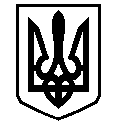 У К Р А Ї Н АВАСИЛІВСЬКА МІСЬКА РАДАЗАПОРІЗЬКОЇ ОБЛАСТІВИКОНАВЧИЙ КОМІТЕТ Р І Ш Е Н Н Я  16 березня 2021                                                                                        № 18 Про надання матеріальної  допомоги  Керуючись статтею 34 Закону України „Про місцеве самоврядування  в Україні”, рішенням другої (позачергової) сесії Василівської міської ради восьмого скликання від 24 грудня 2020 року № 77 «Про затвердження Програми соціального захисту громадян Василівської міської територіальної громади на 2021 рік», рішенням другої (позачергової) сесії Василівської міської ради восьмого скликання від 24 грудня 2020 року №  76 «Про затвердження Комплексної Програми соціальної підтримки учасників антитерористичної операції та членів їх сімей – мешканців Василівської міської  територіальної громади на 2021 рік» розглянувши  особисті заяви громадян про надання матеріальної допомоги,  виконавчий комітет Василівської міської ради В И Р І Ш И В :Надати одноразову грошову допомогу мешканцям Василівської міської територіальної громади, згідно з додатком 1.Надати одноразову грошову допомогу учаснику антитерористичної операції, згідно з додатком 2.Відділу бухгалтерського обліку, звітності та господарських питань апарату міської ради оплатити матеріальну  допомогу. Видатки віднести до загального фонду міського бюджету КПКВКМБ 0113242  «Інші заходи у сфері соціального захисту і соціального забезпечення», КЕКВ  2730 «Інші виплати населенню» у розмірі 27600 гривень.Контроль за виконанням даного рішення покласти на першого заступника міського голови з питань діяльності виконавчих органів ради Дениса КАЛІНІНА.Міський голова                                                                           Сергій КАЛІМАНАркуш погодження додається